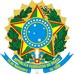 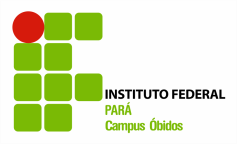 REQUERIMENTO PARA SOLICITAÇÃO DE SERVIÇOSPROTOCOLO N°	DATA: 19/05/2021NOME DO REQUERENTE: XXXXXXXXXXXXXXXXXXXXXXXXXXXXXMATRÍCULA: XXXXXXXXXXXX CURSO: MEIO AMBIENTE TURMA: 1º ANOTELEFONE: (XX) XXXXXXXX E-MAIL: XXXXXXXXXXXXXESCLARECIMENTO/JUSTIFICATIVAS:Observação: este requerimento deve ser encaminhado para: protocolo.obidos@ifpa.edu.brSOLICITAÇÃOSOLICITAÇÃOSOLICITAÇÃOSOLICITAÇÃOALTERAÇÃO DO NOMEHISTÓRICO ESCOLAR 1° VIAATESTADO DE CONCLUSÃOHISTÓRICO ESCOLAR 2° VIAATESTADO DE FREQUÊNCIAGUIA DE TRANSFERÊNCIAATESTADO DE MATRÍCULAGRADE CURRICULARCANCELAMENTO DE MATRÍCULAXRETORNO AO IFPA (MATRÍCULA)CERTIFICADO DE CONCLUSÃO 1° VIAREVISÃO DE PROVACERTIFICADO DE CONCLUSÃO 2° VIAREVISÃO DE NOTADIPLOMA 1° VIATRANCAMENTO DE MATRÍCULADIPLOMA 2° VIATRANCAMENTO DE CURSODECLARAÇÃO DE ESCOLARIDADETRANSFERÊNCIA DE CURSODISPENSA DE EDUCAÇÃO FÍSICATRANSFERÊNCIA DE TURMAJUSTIFICATIVA DE FALTASTRANSFERÊNCIA DE TURNOOUTROS (CITAR):OUTROS (CITAR):OUTROS (CITAR):OUTROS (CITAR): Venho por meio deste solicitar retorno ao campus IFPA como discente do 2º ano do curso de Meio Ambiente Integrado ao Ensino Médio, já que no ano de 2018 fui aprovada em todas as disciplinas ofertadas. A partir do ano de 2019, devido a situações pessoas não tive condições de continuar no curso, porém ataulmente participei do PUS e fui aprovada e me encontro participando na turma de 1º ano. Portanto, diante disso, solicito reaproveitamento de disciplina para que eu possa ser matriculada na turma de 2º ano ainda esse ano. ÓBIDOS, 19 de maio de 2021ASS. DO REQUERENTE: